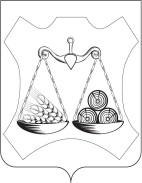 АДМИНИСТРАЦИЯЗАКАРИНСКОГО СЕЛЬСКОГО ПОСЕЛЕНИЯ            СЛОБОДСКОГО РАЙОНА 	КИРОВСКОЙ  ОБЛАСТИПОСТАНОВЛЕНИЕс.ЗакариньеРассмотрев отчет об исполнении бюджета поселения за 9 месяцев2023 года, администрация  Закаринского сельского поселения отмечает, что в отчетном периоде  исполнение бюджета поселения осуществлялось в соответствии со сводной бюджетной росписью бюджета поселения и кассовым планом на 9 месяцев 2023 года.Доходная часть бюджета поселения за 9 месяцев 2023 года исполнена в сумме 4431,3 тыс. рублей, или на 76,8 % к годовым бюджетным назначениям. Из них поступления налоговых и неналоговых доходов (далее – собственные доходы) составили  909,5 тыс. рублей, или  80,0 % от годового плана, безвозмездные поступления – 3521,8 тыс. рублей, или  76,0 %.  К аналогичному периоду прошлого года  объем доходов бюджета       увеличился на 11,0 % (438,1  тыс. рублей) за счет увеличения по налоговым доходам  на 15,3 % (113,7 тыс. рублей),безвозмездных перечислений на 15,0 % (459,8 тыс. рублей), за счет уменьшения по неналоговым доходам  на 71,2% (135,4 тыс. рублей).Кассовые расходы за 9 месяцев 2023 года производились с учетом неотложности, целесообразности и реальной необходимости расходных обязательств. В отчетном периоде в первоочередном порядке осуществлялось финансирование оплаты труда и текущих услуг.Расходы бюджета поселения за 9 месяцев 2023 года исполнены на70,4 % к годовому плану, или в сумме 4212,4 тыс. рублей, что больше аналогичного периода прошлого года на 615,0 тыс. рублей.                            Исполнение расходной части бюджета поселения характеризуется отсутствием кредиторской задолженности по выплате заработной платы и коммунальных услуг.На основании изложенного, Администрация Закаринского сельского поселения ПОСТАНОВЛЯЕТ:1. Утвердить отчет об исполнении бюджета поселения за 9 месяцев 2023 года (далее – отчет). Прилагается.2. В целях привлечения  доходов в максимально возможном объеме, экономии бюджетных расходов, повышения эффективности и результативности использования финансовых средств:2.1.Повысить требовательность в отношении выполнения установленных расходных обязательств и мер по исполнению бюджета поселения в 2023 году, предусмотренных соответствующими постановлениями и распоряжениями администрации сельского поселения.2.2.Принять необходимые меры по привлечению  доходов в бюджет поселения, а также по взысканию задолженности по доходам и недопущению её роста.2.3. Принять исчерпывающие меры к полному освоению в текущем году средств,  поступивших из федерального и областного бюджетов.2.4. Установить постоянный контроль за соблюдением экономии и расходовании средств и недопущению роста кредиторской задолженности. Обеспечить отсутствие просроченной задолженности на каждое первое число месяца.2.5. Не вносить предложения по изменению сумм бюджетных ассигнований на реализацию  целевых программ, финансируемых в 2023году, без внесения в установленном порядке изменений в показатели данных программ или сроки их реализации.3. Направить отчет в Контрольно-счетный орган Слободского района.            4.Опубликовать постановление в официальном издании сельского поселения «Информационный бюллетень».5.Контроль за выполнением постановления возлагаю на себя. Глава администрации Закаринского сельского поселения                                               Г.Н.Елькина25.10.2023№  57Об утверждении отчета об исполнении бюджета Закаринского сельского поселения за 9 месяцев 2023 года